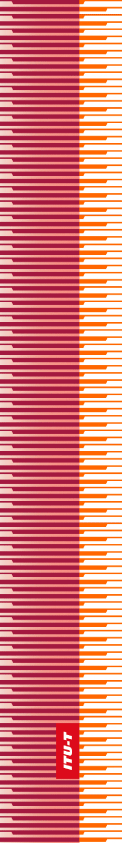 
الجمعية العالمية لتقييس الاتصالاتالحـمامات، 25 أكتوبر - 3 نوفمبر 2016القـرار 77 - تعزيز أعمال التقييس المتعلقة بالتوصيل الشبكي المعرّف بالبرمجيات (SDN) في قطاع تقييس الاتصالات للاتحاد الدولي للاتصالات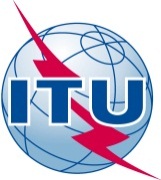 تمهيـدالاتحاد الدولي للاتصالات وكالة متخصصة للأمم المتحدة في ميدان الاتصالات. وقطاع تقييس الاتصالات (ITU-T) هو هيئة دائمة في الاتحاد الدولي للاتصالات. وهو مسؤول عن دراسة المسائل التقنية والمسائل المتعلقة بالتشغيل والتعريفة، وإصدار التوصيات بشأنها بغرض تقييس الاتصالات على الصعيد العالمي.وتحدد الجمعية العالمية لتقييس الاتصالات (WTSA) التي تجتمع مرة كل أربع سنوات المواضيع التي يجب أن تدرسها لجان الدراسات التابعة لقطاع تقييس الاتصالات وأن تُصدر توصيات بشأنها.وتتم الموافقة على هذه التوصيات وفقاً للإجراء الموضح في القرار رقم 1 الصادر عن الجمعية العالمية لتقييس الاتصالات.وفي بعض مجالات تكنولوجيا المعلومات التي تقع ضمن اختصاص قطاع تقييس الاتصالات، تعد المعايير اللازمة على أساس التعاون مع المنظمة الدولية للتوحيد القياسي (ISO) واللجنة الكهرتقنية الدولية (IEC).© ITU 2016جميع الحقوق محفوظة. لا يجوز استنساخ أي جزء من هذه المنشورة بأي وسيلة كانت إلا بإذن خطي مسبق من الاتحاد الدولي للاتصالات.القرار 77 (المراجَع في الحمامات، 2016)تعزيز أعمال التقييس المتعلقة بالتوصيل الشبكي المعرّف بالبرمجيات (SDN)
في قطاع تقييس الاتصالات للاتحاد الدولي للاتصالات(دبي، 2012؛ الحمامات، 2016)إن الجمعية العالمية لتقييس الاتصالات (الحمامات، 2016)،إذ تضع في اعتبارها أ )	أنه نظراً لتطور تكنولوجيا التوصيل الشبكي المعرّف بالبرمجيات (SDN) وميلها لبلوغ مرحلة النضج، تشارك منظمات عديدة في تقييس التوصيل الشبكي المعرّف بالبرمجيات بما في ذلك المنظمات التي تطور الحلول مفتوحة المصدر؛ب)	أن عدداً كبيراً من أنشطة وضع المعايير المتعلقة بالتوصيل الشبكي المعرّف بالبرمجيات ما زالت جارية في لجان دراسات مختلفة تابعة لقطاع تقييس الاتصالات؛ج)	أن التوصيل الشبكي المعرّف بالبرمجيات سيُحدث تغييراً عميقاً في مشهد صناعة تكنولوجيا المعلومات والاتصالات (ICT) في العقود القادمة، ويمكنه أن يجلب فوائد متعددة لصناعة الاتصالات/تكنولوجيا المعلومات والاتصالات؛ﺩ )	سرعة تزايد اهتمام عدد كبير من أعضاء الاتحاد بتطبيق التوصيل الشبكي المعرّف بالبرمجيات في صناعة الاتصالات/تكنولوجيا المعلومات والاتصالات؛ﻫ )	أن نشاط التنسيق المشترك بشأن التوصيل الشبكي المعرّف بالبرمجيات (SDN-JCA) في إطار الفريق الاستشاري لتقييس الاتصالات التابع لقطاع تقييس الاتصالات قد أُنشئ في يونيو 2013، وأنه ينسّق أعمال التقييس المتعلقة بالتوصيل الشبكي المعرّف بالبرمجيات والمواضيع التقنية ذات الصلة في قطاع تقييس الاتصالات، فضلاً عن الاتصال بين لجان دراسات قطاع تقييس الاتصالات والمنظمات الخارجية؛ﻭ )	أن تكنولوجيات جديدة تظهر، مثل التمثيل الافتراضي لوظائف الشبكة (NFV)، وقد تكون تدعم التوصيل الشبكي المعرّف بالبرمجيات من خلال توفير البنية التحتية الافتراضية التي يمكن أن تعمل عليها برمجيات التوصيل الشبكي المعرّف بالبرمجيات؛ﺯ )	أن منسّق التوصيل الشبكي المعرّف بالبرمجيات سيوفر الرابط الهام بين مجموعة واسعة من التكنولوجيات التي تتيح خدمات الشبكات القائمة على الحوسبة السحابية والاتصالات، مع الاعتراف في نفس الوقت بالأعمال التي تضطلع بها منظمات أُخرى مثل فريق المواصفات الصناعية للتمثيل الافتراضي لوظائف الشبكة التابع للمعهد الأوروبي لمعايير الاتصالات (ETSI NFV ISG) ومشروع التنسيق المفتوح (O-OPEN) ومشروع المصادر المفتوحة للتنسيق والإدارة (MANO) للتمثيل الافتراضي لوظائف الشبكة (OSM ETSI)؛ﺡ)	القرار 139 (المراجَع في بوسان، 2014) لمؤتمر المندوبين المفوضين، بشأن استخدام الاتصالات/تكنولوجيا المعلومات والاتصالات من أجل سدّ الفجوة الرقمية وبناء مجتمع معلومات شامل للجميع؛ط)	القرار 199 (بوسان، 2014) لمؤتمر المندوبين المفوضين، بشأن النهوض بالجهود الرامية إلى بناء القدرات في مجال التوصيل الشبكي المعرّف بالبرمجيات في البلدان النامية،وإذ تلاحظ أ )	أن قطاع تقييس الاتصالات ينبغي أن يضطلع بدور بارز في تطوير نظام لمعايير التوصيل الشبكي المعرّف بالبرمجيات القابلة للنشر المذكور أعلاه؛ب)	أنه ينبغي إنشاء نظام إيكولوجي للمعايير يكون قطاع تقييس الاتصالات في صميمه،وإذ تعترف أ )	أن قطاع تقييس الاتصالات يتمتع بمزايا فريدة من نوعها عندما يتعلق الأمر بالمتطلبات والمعايير الخاصة بالمعمارية؛ب)	أنه يلزم أساس متين لمواصلة تطوير وتحسين المتطلبات والمعايير الخاصة بالمعمارية فيما يتعلق بالتوصيل الشبكي المعرّف بالبرمجيات ليتسنى وضع مجموعة كاملة من المعايير من خلال التآزر على مستوى الصناعة،تقرر تكليف لجان دراسات قطاع تقييس الاتصالات بالاتحاد1	بمواصلة وتعزيز التعاضد والتعاون مع مختلف منظمات وضع المعايير (SDO) ومنتديات الصناعة ومشاريع البرمجيات مفتوحة المصدر الخاصة بالتوصيل الشبكي المعرّف بالبرمجيات، مع مراعاة نتائج أعمال الفريق الاستشاري لتقييس الاتصالات بشأن المصادر المفتوحة؛2	بمواصلة توسيع وتسريع العمل المتعلق بتقييس التوصيل الشبكي المعرّف بالبرمجيات، وخاصةً شبكات التوصيل الشبكي المعرّف بالبرمجيات لشركات الاتصالات؛3	بإجراء بحوث بشأن تقدم التكنولوجيات الناشئة، مثل التمثيل الافتراضي لوظائف الشبكة (NFV) وبرمجيات Docker/Container لتطوير تكنولوجيا التوصيل الشبكي المعرّف بالبرمجيات؛4	بالاستمرار في وضع المعايير المتعلقة بالتوصيل الشبكي المعرّف بالبرمجيات والصادرة عن قطاع تقييس الاتصالات من أجل تعزيز قابلية التشغيل البيني بين منتجات أجهزة التحكم؛5	بالنظر في الآثار المحتملة لطبقة تنسيق التوصيل الشبكي المعرّف بالبرمجيات على عمل قطاع تقييس الاتصالات فيما يتعلق بالنظام الداعم للتشغيل (OSS)،تقرر أن تكلف لجنة الدراسات 13بمواصلة عمل نشاط التنسيق المشترك المعني بالتوصيل الشبكي المعرّف بالبرمجيات (JCA SDN) وتنسيق وتيسير تخطيط العمل لضمان المضي قدماً في أعمال قطاع تقييس الاتصالات من أجل تقييس التوصيل الشبكي المعرّف بالبرمجيات، بتنسيق جيد وبكفاءة أكبر بين لجان الدراسات المعنية، وبدراسة برامج العمل المتعلقة بالتوصيل الشبكي المعرّف بالبرمجيات (بما في ذلك التمثيل الافتراضي لوظائف الشبكة والشبكات المبرمـجة والشبكة كخدمة) في لجان دراسات قطاع تقييس الاتصالات وفي منظمات وضع المعايير والمنتديات والاتحادات الأُخرى، لاستعمالها في مهمة التنسيق التي تضطلع بها وتوفير معلومات عن هذا العمل لكي تستعملها لجان الدراسات المعنية الأُخرى في تخطيط أعمالها،تكلف الفريق الاستشاري لتقييس الاتصالاتبدراسة هذه المسألة، والنظر في مدخلات لجان الدراسات، واتخاذ الإجراءات اللازمة حسب الاقتضاء بهدف اتخاذ قرار بشأن أنشطة تقييس التوصيل الشبكي المعرّف بالبرمجيات اللازمة في قطاع تقييس الاتصالات مع اتخاذ التدابير التالية:•	مواصلة التنسيق وتقديم المساعدة في تقييس التوصيل الشبكي المعرّف بالبرمجيات عبر مختلف لجان دراسات تقييس الاتصالات بفعالية وكفاءة؛•	مواصلة التعاون مع الهيئات والمنتديات الأُخرى المعنية بوضع المعايير المتعلقة بالتوصيل الشبكي المعرّف بالبرمجيات؛•	تنسيق العمل على المسائل التقنية للتوصيل الشبكي المعرّف بالبرمجيات بين جميع لجان الدراسات، كل حسب مجال خبراتها؛•	تحديد رؤية استراتيجية واضحة لتقييس التوصيل الشبكي المعرّف بالبرمجيات والدور النشيط الهام الذي ينبغي لقطاع تقييس الاتصالات الاضطلاع به،تكلف مدير مكتب تقييس الاتصالات1	بتقديم المساعدة اللازمة بهدف تسريع هذه الجهود لا سيما اغتنام أي فرصة متاحة في حدود الميزانية المعتمدة لتبادل الآراء مع دوائر صناعة الاتصالات/تكنولوجيا المعلومات والاتصالات من خلال وسائل منها اجتماعات كبار مسؤولي التكنولوجيا (CTO) بموجب القرار 68 (المراجَع في الحمامات، 2016) لهذه الجمعية ولا سيما تعزيز مشاركة دوائر الصناعة في أعمال تقييس التوصيل الشبكي المعرّف بالبرمجيات في قطاع تقييس الاتصالات؛2	بتنظيم ورش عمل مع المنظمات الأُخرى ذات الصلة لبناء القدرات في مجال التوصيل الشبكي المعرّف بالبرمجيات للتمكن من سدّ الفجوة في اعتماد البلدان النامية لتكنولوجيا التوصيل الشبكي المعرّف بالبرمجيات في مرحلة مبكرة من تنفيذ الشبكات القائمة على التوصيل الشبكي المعرّف بالبرمجيات وتنظيم ورشة العمل السنوية بشأن التوصيل الشبكي المعرّف بالبرمجيات والتمثيل الافتراضي لوظائف الشبكة (NFV) لتقديم معلومات عن التقدم المحرز في المعايير المتعلقة بالتوصيل الشبكي المعرّف بالبرمجيات والتمثيل الافتراضي لوظائف الشبكة والتجارب الحقيقية في الشبكات الحالية لشركات الاتصالات،تدعو الدول الأعضاء وأعضاء القطاع والمنتسبين والهيئات الأكاديميةإلى تقديم مساهمات لتطوير تقييس التوصيل الشبكي المعرّف بالبرمجيات في قطاع تقييس الاتصالات.الاتحــاد  الـدولــي  للاتصــالاتITU-Tقطـاع تقييس الاتصـالات
في الاتحاد الدولي للاتصالات